КГУ «Общеобразовательная школа 1 п. Жолымбет отдела образованияпо Шортандинскому району управления образования Акмолинской области»ЕДИНЫЙ ОТКРЫТЫЙ  УРОК «ДОСТОЯНИЕ НЕЗАВИСИМОСТИ»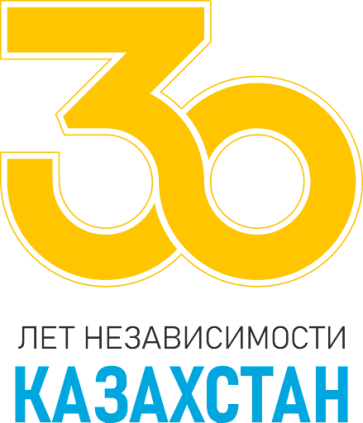 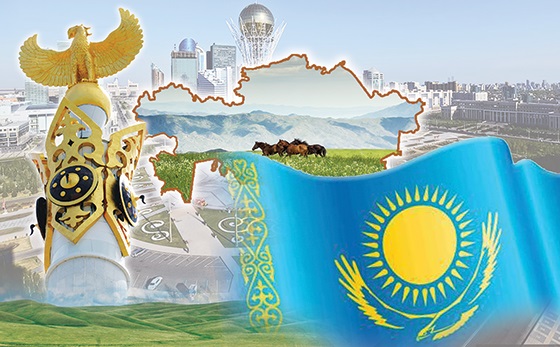 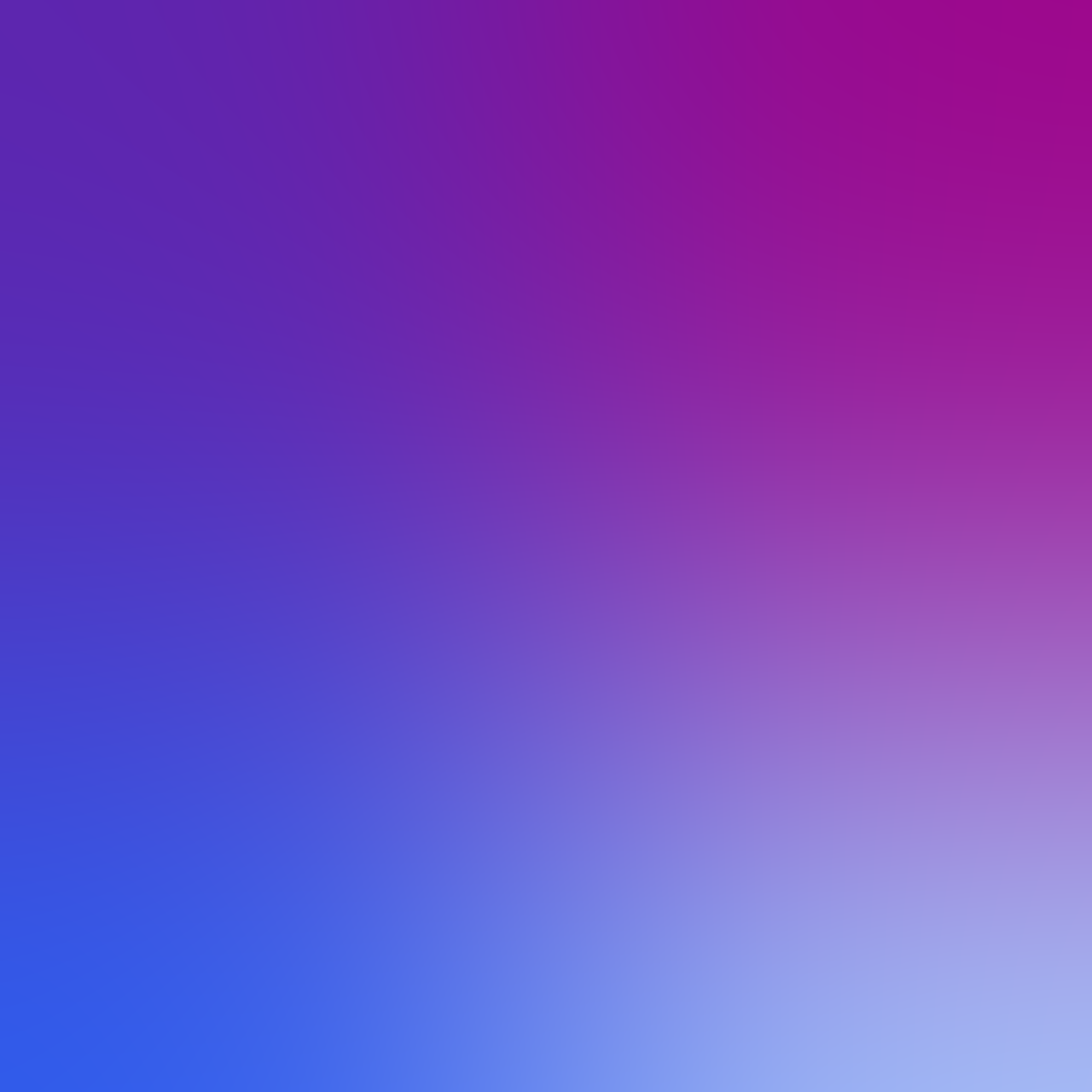 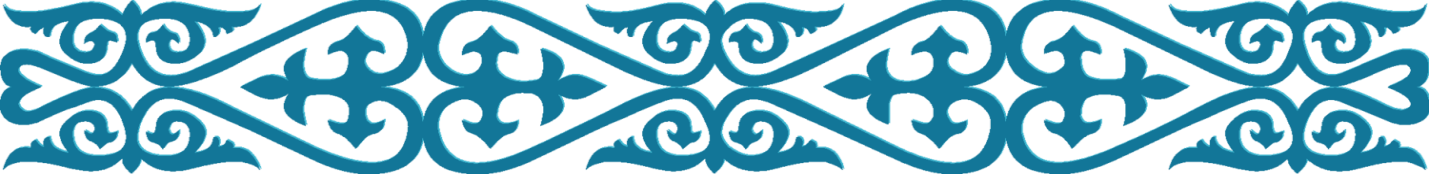                                                                                              Подготовили: С.Павлова                        А.КовалеваЕДИНЫЙ ОТКРЫТЫЙ  УРОК «ДОСТОЯНИЕ НЕЗАВИСИМОСТИ»Сегодня 28 сентября во всех школах страны к 30-летию Независимости Республики Казахстан проводятся единые уроки на тему «Тәуелсіздікжетістігі»/«Достижение Независимости». Этот год особенный для нашей страны. Исполняется 30 лет с момента обретения суверенитета. Но сколько бы лет ни прошло, мы не должны забывать о подвиге национальных деятелей и героев в нашей истории. Независимость – священное понятие для всех. Благодаря суверенитету сегодня мы стали страной, признанной всем миром. У нас есть много возможностей отправиться учиться за рубеж, в страну, которую можем выбрать сами. Но наш долг – увековечить независимость, которую наши предки защищали острием копья. В ходе мероприятия вашему вниманию будет представлена презентация о достижениях страны за 30 лет Независимости, политической и социальной ситуации в стране, образовании и культуре, истории, духовных ценностях, единстве и мире.Главная цель мероприятия – донести до молодого поколения важность 30-летнего юбилея Независимости и заслуг Первого Президента Казахстана-Елбасы Нурсултана Назарбаева в становлении и развитии независимого государства. Такие воспитательные часы – пробуждает в молодом поколении чувство патриотизма, прививают любовь к стране и возвышает ее дух. Ход мероприятия2 слайд. ЛЕТОПИСЬ НЕЗАВИСИМОСТИ КАЗАХСТАНА.«В этом году исполняется 30 лет нашей Независимости. Это важная веха, знаменующая собой возрождение казахской государственности и обретение свободы, мечты о которой лелеяли многие поколения наших предков. По меркам истории 30 лет – всего лишь мгновение. Однако для многих народов этот период вместил в себя целую эпоху, наполненную трудностями и победами, кризисами и достижениями. Мы тоже проходим через это».                                                                                               Касым-Жомарт Токаев. 3 слайд. НЕЗАВИСИМОСТЬ.  КАЗАХСТАН.«Быть патриотом своей родины – это  носить казахстан в своём сердце»Н.А. Назарбаев.4-7 слайды. ЛЕТОПИСЬ НЕЗАВИСИМОСТИ.«Рубежный момент, который мы переживаем, обязывает каждого сознательного гражданина задуматься над ключевыми вопросами: «Чего мы достигли за эти 30 лет?», «Какую страну мы оставим будущим поколениям?», «Что еще необходимо сделать для укрепления нашей государственности?» Для этого нам нужно оглянуться назад, критически переосмыслить свой путь, зафиксировать наши достижения и проблемы, определить цели и задачи, чтобы уверенными шагами продолжать движение вперед. Тридцать лет Независимости условно можно разделить на три десятилетия. Каждый из этих периодов имеет свое особое историческое значение».Касым-Жомарт Токаев.Первое десятилетие Независимости  обозначается, как время закладки фундамента нового Казахстана. Под руководством Елбасы были утверждены государственные символы, сформирована эффективная система власти. Введена национальная валюта. Созданы Вооруженные силы. Принят Основной закон страны. Установлены дипломатические отношения с зарубежными государствами. Казахстан стал членом авторитетных международных  организаций. Принята Стратегия «Казахстан-2030». Определена государственная граница с нашим восточным соседом. Начались интенсивные переговоры по границе с другими сопредельными государствами. Мы стали территорией, свободной от ядерного оружия. Перенесли столицу на землю Сарыарки. Экономика перешла на рыночные рельсы, был закреплен институт частной собственности, заложены основы для развития отечественного бизнеса. Молодые казахстанцы стали учиться в ведущих университетах мира. Был создан Национальный фонд, резервы которого впоследствии помогли нам пережить не один кризис. Мы призвали соотечественников со всего мира возвратиться на историческую родину, создав условия для их переселения. В результате наша страна стала возрождаться, укрепился национальный дух. Инициировали проведение съездов лидеров мировых и традиционных религий, организовали саммит Организации по безопасности и сотрудничеству в Европе, продвигали деятельность Совещания по взаимодействию и мерам доверия в Азии и реализовали ряд других важных международных проектов. Были привлечены значительные иностранные инвестиции. Запущены крупные инфраструктурные проекты, такие как строительство международного коридора «Западная Европа – Западный Китай». Беспрецедентными темпами развивалось жилищное строительство. Второе десятилетие – это период расширения горизонтов нашей государственности. За эти годы значительно упрочились позиции страны, вырос экономический потенциал. Мы юридически оформили все сухопутные границы. Реализовали программу «Культурное наследие», переосмыслили нашу историю. Возродили Северный Арал, не дав морю исчезнуть. Новая столица, построенная на берегах Есиля, стала общенациональным символом. 8 слайд. 1991 ГОД.Образование Совета безопасности Казахской ССР. Переход госпредприятий союзного подчинения в ведение правительства Казахской ССР. Создание золотого запаса и алмазного фонда Казахской ССР. 28 августа - роспуск Компартии Казахстана. 29 августа - Указ Президента РК о закрытии Семипалатинского полигона. Создание партии Народный Конгресс Казахстана. Переименование ЛKCM Казахстана в Союз молодежи Казахстана. Создание первого международного банка Казахстан (при участии Саудовской Аравии). 2 октября - полет в космос первого казахского космонавта ТохтараАубакирова.1 декабря - всенародные выборы Президента Казахстана. 8 декабря - подписание соглашения лидерами Белоруссии, России и Украины об аннулировании договора 1922 года об образовании CCCР. 10 декабря - вступление в должность Президента Казахстана. Переименование Казахской ССР в Республику Казахстан. 12 декабря - Указ Президента Казахстана «О peaбилитации привлеченных к ответственности за участие в событиях 17-18 декабря 1986 года». 16 декабря - принятие Закона о независимости Республики Казахстан. 21 декабря - создание Содружества Независимых Государств.9 слайд. 1992 ГОД.3 марта - вступление Казахстана в Организацию Объединенных Наций (ООН). 25 мая - в Москве Президент РК Н.А.Назарбаев и Президент РФ Б.Н.Ельцин подписали Договор о дружбе, сотрудничестве и взаимной помощи между Российской Федерацией и Казахстаном, а также Соглашение о порядке использования космодрома Байконура. 4 июня - глава государства подписывает Законы “О Государственном флаге Республики Казахстан”, “О Государственном гербе Республики Казахстан”, “О музыкальной редакции Государственного гимна Республики Казахстан”. 18 сентября - создана государственная телерадиовещательная компания “Казахстан”.18  сентября - в Алматы открылся первый Всемирный конгресс духовного согласия, на который прибыли представители мировых религиозных конфессий, известные духовные лидеры, деятели просвещения из США, Великобритании, Германии, Австрии, Италии, Швейцарии, Индии, государств СНГ. 5 октября - на 47-й сессии Генеральной Ассамблеи Организации Объединенных Наций Президент Н. Назарбаев выдвинул инициативу о созыве СВМДА. 29 октября  - Первый Всемирный курултай казахов. Принятие Казахстана членом ОБСЕ. 28 ноября - вступление Казахстана в члены Международного Экономического Сотрудничества (ОЭС). 10 слайд. 1993 ГОД.19 января - состоялась встреча Президента РК Н.А.Назарбаева и Президента Армении Левона Тер-Петросяна, прибывшего в Алматы с официальным визитом. 28 января -  Верховный Совет Республики Казахстан принял первую Конституцию суверенной Республики Казахстан.16  января  – в Алматы начало функционировать представительство ООН.10 марта  – обнародована Национальная программа разгосударствления и приватизации на 1993-1995 гг. 18 апреля  – в Алматы прошел Всемирный экономический форум, собравший более 100 руководителей крупнейших международных и национальных компаний, фирм и банков из 30 стран мира. 30 августа - Президент Казахстана Н.Назарбаев обратился к правительствам ядерных держав с инициативой о продлении до 2005 года моратория на испытания ядерного, химического, биологического, всех других видов оружия массового поражения. 13 сентября -  войдет в историю как день принятия Закона «О государственной границе Республики Казахстан». Решение этого вопроса стало важной задачей для республики. По всему периметру своей территории мы должны были на международно-правовом уровне оформить границы с Китаем, Россией, Узбекистаном, Киргизией и Туркменистаном. Сегодня Казахстан все пограничные вопросы урегулировал и юридически оформил на основе международных правовых норм.15  ноября – введена национальная валюта Республики Казахстан – тенге. 13 декабря  - Казахстан ратифицировал Договор о нераспространении ядерного оружия. 11 слайд. 1994 ГОД.Март -  Выборы Верховного Совета РК. Соглашение между Казахстаном и Россией о передаче космодрома Байконур в аренду России сроком на 20 лет. Создание Центрально-Азиатского союза (Казахстан, Кыргызстан, Узбекистан). Полет в космос казахстанского космонавта Т. Мусабаева. 29 марта  - в МГУ им. М. Ломоносова Президент Казахстана Нурсултан Назарбаев впервые обнародовал свой замысел по созданию Евразийского союза государств. 12 слайд. 1995 ГОД.ГОД АБАЯ ПОД ЕДИГОЙ ЮНЕСКОЯнварь- Образование таможенного союза Белоруссии, Казахстана, России и Кыргызстана. 20  января  - подписан пакет из 17 двусторонних договоренностей между Казахстаном и Российской Федерацией. Ключевой из них явилась Декларация о расширении и углублении российско-казахстанского сотрудничества.Утверждение нового Налогового кодекса.1 марта - создание Ассамблеи народов Казахстана.25  марта - Ассамблея народов Казахстана в целях сохранения единства общества и недопущения глубокой поляризации политической и социальной обстановки в стране принимает резолюции о необходимости проведения республиканского референдума по продлению полномочий Президента РК до 1 декабря 2000 года. 29 апреля - Всенародный референдум по продлению полномочий Президента до 1 декабря 2000 года. 27 мая - был уничтожен последний ядерный заряд на бывшем Семипалатинском полигоне. 30 августа - Принятие новой Конституции Республики Казахстан. декабрь - Выборы нового состава Республиканского парламента.12 декабря - Вступление Казахстана в организацию Исламская Конференция. 13 слайд. 1996 ГОД. ГОД  ЖАМБЫЛА ЖАБАЕВА 31 января  - на первой сессии нового двухпалатного Парламента избраны спикеры Сенат и Мажилиса. 6  февраля - в Алматы состоялась встреча представителей 15 стран в рамках СВМДА. 1  мая  - День единства народов Казахстана.30 сентября - Казахстаном подписан Договор о всеобъемлющем запрещении ядерных испытаний.16 декабря - открытие монумента Независимости в Алматы. 14 слайд. 1997 ГОД. ГОД ОБЩЕНАЦИОНАЛЬНОГО СОГЛАСИЯ И ПАМЯТИ ЖЕРТВ ПОЛИТИЧЕСКИХ РЕПРЕССИЙ 19  июня  – принят Закон “О государственной поддержке малого предпринимательства”.10 октября  -  озвучено Послание Президента народу Казахстана «Казахстан-2030: процветание, безопасность и улучшение благосостояния всех казахстанцев», вошедшее в историю как Стратегия «Казахстан-2030». Принятие Закона «О языках в Республике Казахстан». апрель  - упразднение Талдыкорганской (введение в состав Алматинской области) и Тургайской (в состав Акмолинской и Костанайской) областей; май - Упразднение Жезказганской (объединение ее с Карагандинской областью) и Кокшетауской (включена в состав СКО) областей. Принятие Закона «Об охране здоровья граждан в РК». 20 октября -  Указом Президента Астана (до 6 мая 1998 года — г. Акмола) объявлена столицей Казахстана. Международная презентация новой столицы состоялась 10 июня 1998 года. С 10 декабря  -  Астана объявлена столицей Республики Казахстан Указом Президента Республики Казахстан от 20 октября 1997 года.10  Декабря  - создан Общенациональный фонд по поддержке малообеспеченных граждан.15 – 16 слайды. 1998 ГОД.ГОД ЕДИНСТВА И НАЦИОНАЛЬНОЙ ИСТОРИИ 15 января – подписано Соглашение о партнерстве и сотрудничестве между Казахстаном и странами Европейского союза. 20 января - Указом Президента утверждены профессиональные праздники и памятные дни в Республики Казахстан. 27 февраля – Указом Президента утверждена Государственная программа Республики Казахстан “Возрождение исторических центров Шелкового пути 27 апреля – Указом Президента создано Агентство по поддержке малого бизнеса. Решение Парламента РК о проведении досрочных выборов Президента РК. 10 января 1999 г. 6 мая - Указ Главы государства «О переименовании города Акмолы столицы РК в город Астану столицу РК». 4 июня – состоялся II Казахстанский инвестиционный саммит. 10 июня – состоялась Международная презентация новой столицы Казахстана – Астаны. 26 июня – принят Закон “О национальной безопасности Республики Казахстан”. 6 июля - подписана Декларация между Республикой Казахстан и Российской Федерацией о вечной дружбе и союзничестве. 9 июля – опубликован Закон “О борьбе с коррупцией”. 17 июля – Подписан Меморандум о делимитации государственной границы между Казахстаном и Кыргызстаном. 21 июля – опубликован Закон “Об акционерных обществах”. 30 сентября – Президент Казахстана предложил продолжить дальнейшую демократизацию общества. Эти предложения касались упрощения закона о выборах, уменьшения суммы вступительных взносов, повышения роли политических партий. 17 ноября – Образована Гражданская партия Казахстана. 9 декабря – Указом Президента утверждена Государственная программа борьбы с коррупцией на 1999-2000 гг. 17 декабря – создана республиканская народная партия Казахстана. 24 декабря – опубликован Закон “О браке и семье”. 17 слайд. 1999 ГОД.ГОД ЕДИНСТВА И ПРЕЕМСТВЕННОСТИ ПОКОЛЕНИЙ 10  января  –  Н.Назарбаев вновь избран Президентом Республики Казахстан на семь лет. Президент получил 79,78% 11  июня  – опубликован Закон “Об образовании”. 24 февраля - проведение 1-ой переписи населения независимого Казахстана, которая показала, что со времени предыдущей переписи 1989 г. населения стало меньше на 1 246 023 человека и составило 14 953 131 человек против 16 199 154. Вместе с тем численность казахов за эти 10 лет увеличилась на 22,9 % с 6 496 858 человек до 7 985 039, т. е. на 1 488 181 человек. А их удельный вес в общей массе населения вырос с 40,1 до 53,4 %. 1 марта – создана Республиканская партия “Отан” (в нее объединились Демократическая партия, Партия “Народное единство Казахстана”, Либеральное движение Казахстана и Движение “За Казахстан-2030”). 19 мая – учрежден Казахстанский туристский союз. 3 июня – под председательством Президента Н.Назарбаева начал работу третий международный форум “Алматинский инвестиционный саммит”. Он собрал более 300 руководителей и представителей 160 компаний из 22 стран мира. На форуме выступил Н.Назарбаев. 4 июня в Минске прошел очередной саммит Совета глав правительств стран СНГ, в котором приняли участие 11 премьер-министров и узбекский вице-премьер. 11 июня – опубликован Закон “Об образовании”. 4 ноября – подписан Договор о долгосрочном сотрудничестве между Казахстаном и Беларусью на 1999-2008 годы. 18 слайд. 2000 ГОД. ГОД ПОДДЕРЖКИ КУЛЬТУРЫ 10 февраля  - утверждение военной доктрины РК. 17 февраля – Указом Президента создано Агентство по борьбе с наркоманией и наркобизнесом. 29 июля – уничтожена последняя штольня для ядерных испытаний на бывшем Семипалатинском ядерном испытательном полигоне. 19 слайд. 2001 ГОД.ГОД 10-ЛЕТИЯ НЕЗАВИСИМОСТИ РЕСПУБЛИКИ КАЗАХСТАН 16 марта  – Совет безопасности страны одобрил новую Концепцию внешней политики Казахстана. 20 марта  – вступила в действие утвержденная Президентом Государственная программа формирования и развития национальной информационной инфраструктуры страны. 27 марта – началось заполнение нефтепровода КТК, что позволит стране значительно увеличить экспорт "черного золота". 29 апреля – с космодрома Байконур произведен запуск корабля “Союз-ТМ-32” с первым экипажем посещения международной космической станции.  май - в г.Астане прошла Международная конференция «Древнетюркская цивилизация: памятники письменности». 29 августа - Международная конференция «XXI век навстречу миру свободному от ядерного оружия», посвященная 10-й годовщине Семипалатинского ядерного полигона и 10-летию независимости Республики Казахстан. 22 сентября – начинается государственный визит в Казахстан Папы Римского Иоанна Павла II. Его принял Н. Назарбаев. 16 ноября – подписание Президентами Н.Назарбаевым и И.Каримовым совместного заявления и Договора о казахстанско-узбекской государственной границе. 16-17 декабря – празднование 10-летия независимости Республики Казахстан. 20 слайд. 2002 ГОД. ГОД  ЗДОРОВЬЯ 2002 год - был объявлен Годом здоровья, мероприятия которого предусматривают: медицинско-профилактический осмотр максимального числа граждан, особенно сельских жителей; профилактический осмотр подростков старше 12 лет, а это свыше 1,5 млн человек; осмотр военнослужащих; улучшение санитарно-эпидемиологической ситуации на местах; охват отдыхом и здоровым досугом детей и подростков 180 тыс. дополнительно по сравнению с 2001 годом; укрепление системы первичной медико-санитарной помощи, особенно в сельской местности; формирование здорового образа жизни, усиление борьбы с наркоманией, алкоголизмом, курением; обеспечение действенного нормативно-правового поля сферы здравоохранения. 26 марта – в Вашингтоне объявлено о присвоении Казахстану статуса страны с рыночной экономикой. 24 апреля – Н. Назарбаев и Президент Ирана М. Хатами подписали в Алматы Декларацию о дружественных отношениях. 25 апреля – В Алматы начал работу первый Евразийский медиа-форум. На нем выступили Н. Назарбаев и М. Хатами. 13 мая – Н. Назарбаев принял участие в очередном заседании Межгосударственного совета Евразийского экономического сообщества в Москве. В тот же день Н. Назарбаев и В. Путин подписали исторический документ – Протокол Соглашения между Россией и Казахстаном по разграничению северной части Каспийского моря. 4-6 июня - Первый саммит СВМДА в г.Алматы (Совещание взаимодействию и мерам доверия в Азии). 17 октября – Н. Назарбаев провел переговоры с Генеральным секретарем ООН К. Аннаном. 23-24 октября - Второй Всемирный курултай казахов (г. Туркестан).21 – 22 слайды. 2003-2004 ГОД. ГОД ПОДДЕРЖКИ СЕЛА. ГОД  КАЗАХСТАНА В РОССИИ23 февраля – в Москве президенты четырех стран – Беларуси, Казахстана, России и Украины – подписали заявление об образовании единого экономического пространства. 24-26 апреля - Второй Евразийский Медиа Форум (г.Алматы)2 июля - Н.Назарбаев подписал закон "О ратификации Соглашения между Казахстаном и Азербайджаном о разграничении дна Каспийского моря между двумя странами и протокола к этому соглашению". 25 апреля  – подписан Закон РК "Об обязательном социальном страховании". 23–24 сентября - по инициативе Президента Н. Назарбаева в Астане состоялся I Съезд лидеров мировых и традиционных религий. 25 сентября - Н.Назарбаев подписал Закон "О внесении изменений и дополнений в некоторые законодательные акты Республики Казахстан по вопросам борьбы с коррупцией". 15 октября - Н.Назарбаев принял участие в работе Гражданского форума – первого съезда неправительственных организаций 21 октября - Н.Назарбаев подписал Указ "О мерах по совершенствованию системы организации научной деятельности в РК". 17 декабря Н.Назарбаев подписал Указ "О введении в Республике Казахстан моратория на смертную казнь". 19 сентября - выборы в мажилис Парламента РК.16-19 мая - государственный визит Президента РК Н. Назарбаева в Китайскую Народную Республику, в рамках которого было подписано Соглашение о строительстве нефтепровода Атасу-Алашанькоу. 21 июня – в соответствии с Указом Президента Казахстана Н. Назарбаева Постоянный Представитель республики при ООН ЕржанКазыханов подписал Рамочную конвенцию Всемирной организации здравоохранения (ВОЗ) по борьбе против табака 11 октября - утверждена государственная программа развития образования в Казахстане на 2005-2010 годы (переход на 12-летнее среднее образование). 10 ноября - Президент Казахстана Н. Назарбаев подписал Указ «О Государственной программе формирования «электронного правительства» в РК на 2005-2007 годы» 24 декабря - открытие Резиденции Президента Акорда в Астане. 23 слайд. 2005 ГОД.ГОД  ПОДДЕРЖКИ СЕЛА 18 февраля  – Ежегодное послание Президента Республики Казахстан об ускорении темпов экономического, социального и политического развития.2 июня – 50-я годовщина со дня открытия Космодрома Байконур 5 июля – Совет Шанхайской Организации Сотрудничества (ШОС) провел встречу в городе Астана. Принята декларация государств-членов ШОС: Индия, Пакистан и Иран объявлены наблюдателями ШОС.28-30 сентября - третий Всемирный курултай казахов (г. Астана). 4 декабря - очередные выборы Президента РК. По итогам всенародного голосования Президентом РК на семилетний срок избран Н.А.Назарбаев. Год объявлен ЮНЕСКО годом великого писателя М. Шолохова. 24 слайд. 2006 ГОД.ГОД  ПУШКИНА  В  КАЗАХСТАНЕ 6 января - утвержден новый государственный Гимн Казахстана "Мой Казахстан" (муз.Ш.Калдаякова, сл. Ж.Нажимеденова, Н.Назарбаева).11 января - инаугурация Президента РК  Н.Назарбаева (г. Астана). 17 июня – в Алматы состоялся Второй саммит Совещания по взаимодействию и мерам доверия в Азии (СВМДА).17 июля – Президент Республики Казахстан Нурсултан Назарбаев принял участие во встрече Глав государств и правительств «Группы восьми» в Санкт-Петербурге. К участию в данном форуме Н.А. Назарбаев был приглашен в качестве председателя Cовета глав СНГ.8 сентября – в Семипалатинске состоялось подписание Договора «О создании зоны, свободной от ядерного оружия в Центральной Азии».25 слайд. 2007 ГОД.ГОД  ГОСУДАРСТВЕННОГО ЯЗЫКА, КАЗХСТАНА В УКРАИНЕ 1 января – год председательствования Казахстана в Шанхайской Организации Сотрудничества. 16 января – началась реализация государственной программы по бесплатному обучению всех желающих казахскому языку.  4 июня - Указом Президента РК Н.Назарбаева объявлен Днем государственных символов Республики Казахстан.25 сентября – стартовала первая казахстанская морская кругосветная экспедиция «Terravita» на яхте «Чокан Валиханов».6 октября - Главы Казахстана, России и Беларуси подписали Договор о формировании Таможенного союза.29 ноября - Совет министров иностранных дел стран - участниц Организации по безопасности и сотрудничеству в Европе, прошедший Мадриде, принял решение предоставить Казахстану пост председателя в 2010 году (в пользу этого решения проголосовали все 56 стран - участниц ОБСЕ).26 слайд. 2008 ГОД.ГОД УКРАИНЫ В КАЗАХСТАНЕ 2 апреля – Президент Казахстана Нурсултан Назарбаев открыл международную кругосветную эстафету олимпийского огня летних Олимпийских игр в Пекине, пронеся факел на первом ее этапе на высокогорном катке «Медео». 14 мая – в Астане прошел первый съезд Молодежного крыла «ЖасОтан» НДП «НурОтан». 6 июля - установлен новый государственный праздник День столицы. Столица Казахстана – Астана – отметила свой 10-летний юбилей.27 слайд. 2009 ГОД.ГОД КАЗАХСТАНА В  ГЕРМНИИ  12 января – Глава государства Нурсултан Назарбаев открыл в Астане первую интеллектуальную школу Первого Президента Республики Казахстан. 2 февраля – в «Российской газете» от 2 февраля 2009 года опубликована статья Президента Республики Казахстан Нурсултана Назарбаева «Ключи от кризиса», в ней изложены предложения Главы государства по вопросам преодоления мирового экономического кризиса. 29 июня – Глава государства Нурсултан Назарбаев Назарбаев ознакомился с макетом будущей мечети и принял участие в церемонии закладки памятной капсулы в основание фундамента. Соборную мечеть решено назвать "Хазрет Султан".  1 – 2 июля – III Съезд лидеров мировых и традиционных религий в  Астане. 28 слайд. 2010 ГОД.ГОД ГЕРМНИИ В КАЗАХСТАНЕ 1 января – начался Год председательствования Казахстана в ОБСЕ. 29 января – Программа  «Дорожная   карта   бизнеса-2020» разработана для реализации Послания Президента РК народу Казахстана «Новое десятилетие – Новый экономический подъем – Новые возможности Казахстана» и Стратегического плана развития Казахстана до  2020  года.  Программа  является одним из механизмов реализации Государственной программы по форсированному индустриально-инновационному развитию Казахстана до 2014 года.8 июня – в Астане с участием Главы государства Нурсултана Назарбаева состоялся общенациональный телемост «Сильный Казахстан построим вместе!».28 июня – в Астане Глава государства Нурсултан Назарбаев открыл новое высшее учебное заведение международного уровня – Назарбаев университетi. 1-  2 июля - III Астанинскийэкономической форум1 – 2 декабря – в Астане прошел саммит ОБСЕ, ставший триумфом деятельности Президента Казахстана, Лидера нации Нурсултана Назарбаева.29-30 слайд. 2011 ГОД.ГОД 20-ЛЕТИЯ  НЕЗАВИСИМОСТИ  РЕСПУБЛИКИ КАЗАХСТАН. 1 – 7 февраля – VII зимние Азиатские игры. 3 апреля – внеочередные выборы Президента РК. Действующий Глава государства Н. Назарбаев набрал 95,5% голосов избирателей. 21 апреля – 17-я сессия АНК с повесткой дня «Независимый Казахстан: 20 лет мира, согласия и созидания». 13 мая – 4-й Астанинский экономический форум, посвященный теме «Новое десятилетие: вызовы и перспективы». 8 июня – 7-й Всемирный Исламский экономический форум. Стратегическое геополитическое местоположение – тесные связи с мусульманским миром и евразийскими державами увеличивают роль Казахстана как моста между Востоком и Западом. 31 слайд. 2012 ГОД.ГОД РАЗВИТИЯ ЭКОНОМИКИ «АКТИВНЫХ ДЕЙСТВИЙ» Январь - Послание Президента Республики Казахстан – Лидера Нации Н.А.Назарбаева народу Казахстана «Социально-экономическая модернизация – главный вектор развития Казахстана».30-31 мая - V Съезд лидеров мировых и традиционных  религий 31 мая -  Выступление Президента Республики Казахстан Нурсултана Назарбаева на открытии Монумента памяти жертв голода 1932-1933 гг. 18 октября -  юбилейная международная научно-практическая конференция «К миру во всем мире через духовную культуру», посвященная 20-летию Всемирного конгресса духовного согласия.11-12 октября -  юбилейный X Евразийский медиафорум (ЕАМФ) 22 ноября -  в Париже на 152-й Генеральной ассамблее Международного бюро выставок (МБВ) путем тайного голосования 161 государства-члена МБВ выбрали город Астану для проведения EXPO-2017. 1 декабря – День Первого Президента Казахстана 32 слайд. 2013-2014 ГОД. 2013 - ГОД ЭКОЛОГИЧЕСКОЙ КУЛЬТУРЫ И ОХРАНЫ ОКРУЖАЮЩЕЙ СРЕДЫ, КУЛЬТУРЫ ФРАНЦИИ  В КАЗАХСТАНЕ, КЛУБОВ ЮНЕСКО, 2014  -  ГОД  КУЛЬТУРЫ КАЗАХСТАНА Как сообщалось ранее, Президент РК Нурсултан Назарбаев в рамках рабочего визита во Французскую Республику провел переговоры с Президентом Николя Саркози в Елисейском дворце. Президенты Казахстана и Франции отметили динамичное развитие двусторонних отношений. Укреплению стратегического партнерства способствует деятельность казахстанско-французской Президентской комиссии, в которую входят Межправительственная комиссия по экономическому сотрудничеству и Деловой совет.        Как отметил Нурсултан Назарбаев, в 2010 году Франция заняла 4-ое место среди торговых партнеров Казахстана (после России, Китая и Италии).        В частности, реализуются крупные совместные проекты в области ядерной энергетики, налажено тесное взаимодействие между АО «НАК «Казатомпром» и группой «Aréva». Подписано Соглашение о стратегическом партнерстве между АО «НАК «Казатомпром» и Бюро геологических и горных исследований Франции. Планируется создание совместной лаборатории по редкоземельным и редким металлам. Расширяется деятельность французской нефтяной компании «Total» в Казахстане, которая участвует в освоении месторождения Кашаган. Акиматом города Астана совместно с компанией «Alstom» планируется строительство легкорельсовой трамвайной системы. Подписано Соглашение между АО «НК «Қазақстантеміржолы» и компанией «AlstomHolding» о создании совместного предприятия по производству стрелочных электроприводов и сигнального оборудования.         АО «НК «Казахстан Инжиниринг» в партнерстве с компанией «Eurocopter» ведет работы по развитию вертолетной отрасли в Казахстане. Совместно с компанией «Thalès» налажено промышленно-технологическое партнерство по производству телекоммуникационных систем.        Президенты Казахстана и Франции выразили надежду на скорейшее завершение переговоров по будущему Соглашению о расширенном партнерстве и сотрудничестве между Республикой Казахстан и Европейским Союзом, которые начались 27 июня 2011 года.         Николя Саркози приветствовал стремление Казахстана к тесному взаимодействию с Организацией экономического сотрудничества и развития.         В свою очередь, Нурсултан Назарбаев выразил поддержку инициативам Французского председательства в G20.        Главы государств подчеркнули историческую важность Астанинского Саммита ОБСЕ и выразили желание продолжить совместную работу в рамках международных институтов в целях укрепления безопасности и стабильности в глобальном масштабе.           Николя Саркози поздравил Нурсултана Назарбаева с председательством Казахстана в Совете министров иностранных дел Организации Исламского Сотрудничества. Была отмечена важность развития взаимодействия между ОИС, ЕС и ОБСЕ. 33 слайд. 2015 ГОД.ГОД АССАМБЛЕИ НАРОДА КАЗАХСТАНА  ГОД 20-ЛЕТИЯ КОНСТИТУЦИИ КАЗАХСТАНА 550-летие Казахского ханства.20-летие Конституции Казахстана.20-летие Ассамблеи народа Казахстана.1 января  - Евразийский экономический союз вступил в силу, создав политический и экономический союз между Казахстаном, Россией, Беларусью и Арменией. 34 слайд. 2016 ГОД.ГОД РЕЛИГИИ И ИСТОРИЧЕСКОГО НАСЛЕДИЯ 25-летие независимости Республики Казахстан.
Сенсационные победы на летних Олимпийских и Паралимпийских играх.150-летие государственного и общественного деятеля Алихана Бокейхана. 1000-летие города Алматы. 850-летие со дня кончины Ходжи Ахмеда Яссауи. 80-летие видного общественного деятеля, дипломата, народного писателя и поэта Казахстана Олжаса Сулейменова.Ротации в Правительстве.Парламентские выборы.Земельная реформа.1 январь - 155 лет (1861-1955) со дня рождения  народного композитора, куйши Дины Нурпеисовой.28 февраль -170 лет (1846-1945) со дня рождения великого акына  Жамбыла Жабаева.7 декабрь - 120 лет (1896-1939) со дня рождения БасымоваҚажымАмангалиулы, ученого, первого профессора казахского языка, 35 слайд. 2017 ГОД. ГОД ТУРИЗМА КИТАЯ В КАЗАХСТАНЕ, ПРОВЕДЕНИЯ EXPO-2017 Июнь - сентябрь в Астане Международная специализированная выставка ЭКСПО-2017 на тему «Энергия будущего».В июне аэропорт Астаны был переименован в честь Нурсултана Назарбаева. 25 января Президент Нурсултан Назарбаев объявил о конституционной реформе. Январь -февраль в Алматы прошла 28-я зимняя Универсиада. Началась  реализация Программы жилищного строительства «Нурлыжер» на 2017-2031 годы, разработанной по поручению Главы государства с целью повышения доступности жилья для населения.Выступление  Главы государства со статьей «Взгляд в будущее: модернизация общественного сознания».ИзбраниеКазахстана непостоянным членом Совета Безопасности ООН на 2017-2018 годы от Азиатско-Тихоокеанской группы государств.Заседание  Совета глав государств-членов Шанхайской организации сотрудничества.36 слайд. 2018 ГОД.ГОД  УЗБЕКИСТАНА В КАЗАХСТАНЕ 06 июля - 20-летие Астаны.Старт  масштабной работы в рамках госпрограммы "Цифровой Казахстан«.Утверждение  нового варианта латинской графики для казахского алфавита и выход статьи "Семь граней Великой степи". Шестой Съезд лидеров мировых и традиционных религий.  Председательство Казахстана в Совете безопасности ООН.19 - 22 июня  25-й Юбилейный Всемирный Горный Конгресс (ВГК).  Январь - Председательство  в Совете Безопасности ООН.  2 августа в Актау прошел V саммит глав прикаспийских государств, на котором была принята конвенции о правовом статусе Каспийского моря.В июне указами президента создана Туркестанская область, а Шымкент стал городом республиканского значения. 37 слайд. 2019 ГОД.ГОД  МОЛОДЕЖИ 14-22 сентября чемпионат мира по видам борьбы.85 лет со дня проведения в г. Алма-Ате Первого съезда писателей Казахстана (1934).1 июля - 25 лет со дня произведения запуска на орбитальный комплекс «Мир» космического корабля «Союз ТМ-19» с космонавтом Республики Казахстан Талгатом Мусабаевым (1994).13 октября - 80 лет со дня образования Целиноградской области ныне Акмолинской области (1939).15 октября - 125 лет со дня рождения известного казахского поэта, государственного и общественного деятеля Сакена Сейфуллина (1894-1938).105 лет со дня рождения актера, режиссера театра и кино, народного артиста Казахстана Шакена Айманова (1914-1970).30 лет антиядерному движению «Невада-Семипалатинск» (1989).120 лет со дня рождения первого президента научной академии КанышаСатпаева (1899-1964).95 лет со дня рождения Героя Советского Союза Алии Молдагуловой (1924-1944).125 лет акыну, писателю Ильясу Жансугурову (1894-1938).25 июня - 320 лет со дня рождения одного из героев освободительной борьбы казахского народа против джунгарского нашествия Отеген-батыра (1699-1773)26 июня - 85 лет с момента создания Казахского Государственного национального оркестра им.Курмангазы (1934). 27 июня - 195 лет со дня возведения последнего хана казахских степей Жангира (1824). 29 июня - 100 лет со дня рождения Героя Советского Союза Казбека Бейсеновича Нуржанова (1919-1945). 38 слайд. 2020 ГОД.ГОД  ВОЛОНТЕРА 25-летие Конституции. 25-летний юбилей Ассамблеи Народа Казахстана.
75-летие Победы в Великой Отечественной войне. 555 лет с момента образования Казахского ханства.110 лет со дня рождения Героя Советского Союза, Народного героя Казахстана Бауыржана Момышулы (1910-1982).
175-летие со дня рождения Абая Кунанбайулы.1150-летний юбилей Абу Насра аль-Фараби (870-950).80 лет со дня рождения первого президента Казахстана Нурсултана Назарбаева.65 лет со дня основания космодрома Байконур.550-летие казахской государственности.
185 лет со дня рождения ученого, историка, путешественника Чокана Валиханова (1835 - 1865).25 ноября 2020 года исполнится 135 лет со дня рождения Миржакыпа Дулатова (1885-1935).2020 год Международный год охраны здоровья растений. 39 слайд. 2021 ГОД.ГОД  30 – ЛЕТИЯ НЕЗАВИСИМОСТИ 30-летие со дня обретения страной независимости.Первым президентским выборам – 30 лет.29 августа 1991 года указом Нурсултана Назарбаева был официально закрыт Семипалатинский ядерный испытательный полигон. 
30 лет со дня полета в космос Токтара Аубакирова.9 февраля 2021 года исполняется 90 лет со дня рождения казахского поэта Мукагали Макатаева (1931-1976).
10 января — состоялись выборы депутатов Мажилиса Парламента Республики Казахстан. 18 января утверждён новый состав состав Правительства Республики Казахстан.27 февраля в Казахстане отметят 175-летие народного поэта-акына Жамбыла Жабаева. 2 ноября – 180 лет со дня рождения выдающегося казахского просветителя, педагога Ибрая Алтынсарина (1841-1889).155-летие со дня рождения общественного деятеля, журналиста, этнографа Алихана Букейханова. 150-летие легендарного казахского борца Хаджимукана Мунайтпасова .70-летие олимпийского чемпиона, борца Жаксылыка Ушкемпирова. 40 слайд. «В третьем десятилетии мы достигли еще больших высот в своем развитии. Мы окончательно решили все вопросы, связанные с государственной границей. Была принята Стратегия «Казахстан-2050», обозначившая цель вхождения в тридцатку развитых стран мира. Реализованы масштабные программы в самых разных сферах, в том числе программа форсированного индустриально-инновационного развития, «Нұрлыжол», «100 конкретных шагов». Наряду с политическими и экономическими реформами мы уделяли особое внимание духовной модернизации. Все эти достижения стали возможны благодаря лидерству Елбасы, мудрости и единству нашего народа, кропотливому труду всех соотечественников. Можно сказать, что Елбасы стал вечным символом нашей Независимости. Главные цели четвертого десятилетия – сильное государство и конкурентоспособная нация. Для этого нам необходимо продолжить политико-экономические реформы и процесс модернизации общественного сознания, сформировать качественно новую национальную идентичность, адаптированную к вызовам времени».     Касым-Жомарт Токаев.41 слайд. ПУТЬ КАЗАХСТАНА К СУВЕРЕНИТЕТУ И НЕЗАВИСИМОСТИВ становлении суверенитета Казахстана можно выделить несколько этапов: 1 этап. 1989-1990 годы, происходило углубление социально – экономического кризиса и политических противоречий с другой. В этот период был принят Закон «о языках», Учрежден пост Президента Казахской ССР.  2 этап. Это время от провозглашения Декларации о суверенитете 25 октября 1990 года до распада СССР в декабре 1991 года. В этот период происходит активные выступлении руководства Казахстана за экономическую самостоятельность, активизируется деятельность различных политических партии и движении, создаются национально – культурные центры. 3 этап. 16 декабря 1991г. до конца 1992 г. В этот период произошло провозглашение государственного независимости, введение самостоятельной экономической системы, образование финансово – кредитной, налоговой, таможенных служб, были утверждены государственные символы, Казахстан стал полноправным членом ООН. 4 этап. С принятием первой конституции независимого Казахстана в январе 1993 года начался следующий  этап, который завершился в марте 1995 года. В этот период значительно возрос международный авторитет Казахстана. 5 этап. В марте 1995 года конституционный суд РК признал нелигетивность полномочии депутатов Верховного Совета, и он был распущен. В декабре 1995 года состоялись выборы в двухпалатный Казахстана. 30 августа 1995 года была принята новая Конституция. Этап завершился выходом в октябре 1997 г послания Президента страны народу Казахстана «Казахстан - 2030. Процветания, безопасность и улучшение благосостояния всех казахстанцев». С тех пор Президент обращается к народу Казахстана с ежегодными Посланиями. 